APPLICATION FOR DELETION OF LIMITED REAL RIGHTS FROM THE REGISTER OF SHAREHOLDERS* the possibility of signing with a qualified electronic signature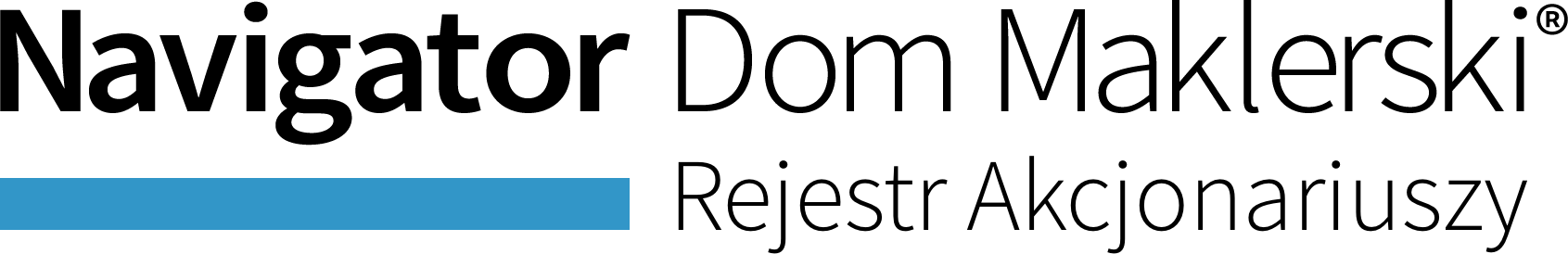 ENTITY KEEPING THE SHAREHOLDER REGISTERDOM MAKLERSKI NAVIGATOR S.A. [BROKERAGE HOUSE]ul. Twarda 18, 00-105 WarsawTax Identification Number NIP:  	1070006735 National Business Registry number REGON: 14087126National Court Register KRS:  0000274307INTRODUCTION, LEGAL BASIS, INSTRUCTIONSPurpose of the form: The provision of certain data in the Application is necessary to remove from the Company's shareholders register kept by Dom Maklerski Navigator S.A. (hereinafter referred to as the Brokerage House), information on limited real rights established on the shares.Legal basis: Article 328(3) in connection with Article 328(4) of the Code of Commercial Partnerships and Companies and the Act on Counteracting Money Laundering and Terrorism Financing.Instructions:1. Please fill in the form legibly in block letters.2. Please put an “X” in appropriate boxes.3. Please put “not applicable” in selected boxes, as appropriate.4. Please attach your own hand-written signature to the form. Application may also be signed with a qualified electronic signature.Section VII – Attachments, should contain the documents justifying the deletion, which are attached to the application.I. DATA OF THE COMPANY WHICH THE DELETION CONCERNSI. DATA OF THE COMPANY WHICH THE DELETION CONCERNSRegistration business name (name)Organizational formRegistration numberTax Identification Number NIPRegistered office addressRegistered office addressStreetBuilding no.Unit no.Postal codePlaceII. TYPE OF LIMITED REAL RIGHT THAT THE DELETION CONCERNSIIIA. SUBMITTER’S IDENTIFICATION DATA – NATURAL PERSONIIIA. SUBMITTER’S IDENTIFICATION DATA – NATURAL PERSONSubmitterLast nameFirst name (names)Personal Identification Number PESEL / If you do not have PESEL, please provide your date of birthIdentity card no. / If you do not have an identity card, please provide your passport no.Residence addressResidence addressStreetBuilding no.Unit no.Postal codePlaceAddress for service, if different than residence addressAddress for service, if different than residence addressStreetBuilding no.Unit no.Postal codePlaceMobile phone numberPlease repeat mobile phone numberContact e-mail address for the Brokerage HousePlease repeat contact e-mail address the Brokerage HouseIIIB. SUBMITTER’S IDENTIFICATION DATA – LEGAL PERSONIIIB. SUBMITTER’S IDENTIFICATION DATA – LEGAL PERSONSubmitterRegistration business name (name)Organizational formRegistration numberRegistering authorityTax Identification Number NIPRegistered office addressRegistered office addressStreetBuilding no.Unit no.Postal codePlaceAddress for service, if different than registered office addressAddress for service, if different than registered office addressStreetBuilding no.Unit no.Postal codePlaceMobile phone numberPlease repeat mobile phone numberContact e-mail address for the Brokerage HousePlease repeat contact e-mail address for the Brokerage HouseIV. SHARES ON WHICH THE LIMITED REAL RIGHTS HAVE BEEN ESTABLISHEDIV. SHARES ON WHICH THE LIMITED REAL RIGHTS HAVE BEEN ESTABLISHEDSeries of shares	Share numbers	Number of sharesType of sharesHave the shares been fully paidRestriction on the transfer of shares or the encumbrances establishede.g. pre-emptive right or pledge; please insert “NONE” if there is no restriction on transfer (disposal) of sharesVoting rights for the pledgee/usufructuaryplease insert “NONE” if there is no pledgee/usufructuary or if he or she has no voting rightsSeries of shares	Share numbers	Number of sharesType of sharesHave the shares been fully paidRestriction on the transfer of shares or the encumbrances establishede.g. pre-emptive right or pledge; please insert “NONE” if there is no restriction on transfer (disposal) of sharesVoting rights for the pledgee/usufructuaryplease insert “NONE” if there is no pledgee/usufructuary or if he or she has no voting rightsSeries of shares	Share numbers	Number of sharesType of sharesHave the shares been fully paidRestriction on the transfer of shares or the encumbrances establishede.g. pre-emptive right or pledge; please insert “NONE” if there is no restriction on transfer (disposal) of sharesVoting rights for the pledgee/usufructuaryplease insert “NONE” if there is no pledgee/usufructuary or if he or she has no voting rightsSeries of shares	Share numbers	Number of sharesType of sharesHave the shares been fully paidRestriction on the transfer of shares or the encumbrances establishede.g. pre-emptive right or pledge; please insert “NONE” if there is no restriction on transfer (disposal) of sharesVoting rights for the pledgee/usufructuaryplease insert “NONE” if there is no pledgee/usufructuary or if he or she has no voting rightsSeries of shares	Share numbers	Number of sharesType of sharesHave the shares been fully paidRestriction on the transfer of shares or the encumbrances establishede.g. pre-emptive right or pledge; please insert “NONE” if there is no restriction on transfer (disposal) of sharesVoting rights for the pledgee/usufructuaryplease insert “NONE” if there is no pledgee/usufructuary or if he or she has no voting rightsV. PERSONAL DETAILS OF THE PERSON FILLING IN THE QUESTIONNAIREV. PERSONAL DETAILS OF THE PERSON FILLING IN THE QUESTIONNAIREI fill in the questionnaire as:First and last name or name of the Attorney / First and last name of the Legal Representativeto be filled in if „Submitter’s Attorney” / „Submitter’s Legal Representative” is ticked aboveAttorney / Legal Representative’s address for serviceAttorney / Legal Representative’s address for serviceStreet	to be filled in if „Submitter’s Attorney” / „Submitter’s Legal Representative” is ticked aboveBuilding no.to be filled in if „Submitter’s Attorney” / „Submitter’s Legal Representative” is ticked aboveUnit no.to be filled in if „Submitter’s Attorney” / „Submitter’s Legal Representative” is ticked abovePostal codeto be filled in if „Submitter’s Attorney” / „Submitter’s Legal Representative” is ticked abovePlaceto be filled in if „Submitter’s Attorney” / „Submitter’s Legal Representative” is ticked aboveAttorney / Legal Representative’s e-mail addressto be filled in if „Submitter’s Attorney” / „Submitter’s Legal Representative” is ticked aboveAttorney / Legal Representative’s phone numberto be filled in if „Submitter’s Attorney” / „Submitter’s Legal Representative” is ticked aboveVI. OTHER INFORMATION FOR SUBMITTERThe Brokerage House Navigator S.A. act as the controller of personal data collected in this Application.Detailed information on the personal data processing by the Brokerage House is available at the following website:https://www.navigatorcapital.pl/informacja-o-przetwarzaniu-danych-osobowych-dla-akcjonariuszy-spolek/I declare to the Brokerage House Navigator S.A. that the data included in this Application is reliable, complete and true.IMPORTANT INFORMATION FOR SUBMITTER: The provision of complete, reliable and true data is essential for the protection of rights of the shareholders and other entities having a legal interest. In particular, we point out that address details included in the shareholder register (address for service, e-mail address) will be used by Brokerage House Navigator S.A. for notifications relating to an intended deletion, change or encumbrance of the rights of shareholders and other entities having a legal interest. In addition, we wish to point out that the signature attached to the Application will be used by Brokerage House Navigator S.A. as a benchmark specimen to assess authenticity of signatures attached to submitted documents signed by the submitter.VII. ATTACHMENTSNo.Name of the attached documentNumber of copiesForm of the document:Put X in the appropriate field .Form of the document:Put X in the appropriate field .No.Name of the attached documentNumber of copiespaperelectronic  1  2  3  4  5  6  7   8VIII. PERSONS SUBMITTING THE APPLICATIONName and the last name (and the function performed in the case of representing legal persons):Date:Signature:*